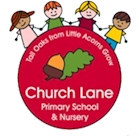 13th March 2020Dear Parent/Carer I am writing to update you on our School’s strategy and role with dealing with the current Coronavirus/Covid-19 outbreak.Currently, within school, our cleaning regime remains high. Children are continually taught the importance of personal hygiene, for instance, handwashing and the strategy with those with coughs and sneezes. Please can you help at home to encourage your children to do this effectively.Our School will continue to follow advice from the Government, DFE, LCC and the World Health Organisation. At this moment all events and trips will be reviewed as and when necessary following advice. School closure will only happen following government, DFE, World Health Organisation or LCC advice. We will update you with information using letters and our text message service as and when we have further information.If your child shows any symptoms on diagram attached, we advise that you keep your child at home and monitor their condition for seven days as recommended by the government. We ask that you follow usual procedures to inform school of this. Within school we do have children who have current medical conditions which may place them in a greater risk than other children, so please do not ignore the information and recommendations given here. A helpline has been created to help you with what to do if you suspect Coronavirus please call NHS direct on 111 or use their website 111 online. Government Coronavirus action planA Coronavirus action plan has been launched. This document sets out what the UK as a whole has done to tackle the Coronavirus (COVID-19), and what it plans to do next. The action plan sets out a four phased approach in response to the Coronavirus – Contain, Delay, Mitigate, and Research. An approach designed by world leading experts.As there are already cases in the UK, the government has today moved to the delay phase. As part of the phase, the government have been providing advice about educational settings in England, which can be found on Public Health England’s website. Current advice remains in place: No school should close in response to a suspected (or confirmed) COVID-19 case unless advised to do so by Public Health England.Thank you for your support with this important issue and we will keep you informed of any changes and updates as soon as we get them. If you have any questions please contact school directly. Yours sincerelyMr C Clay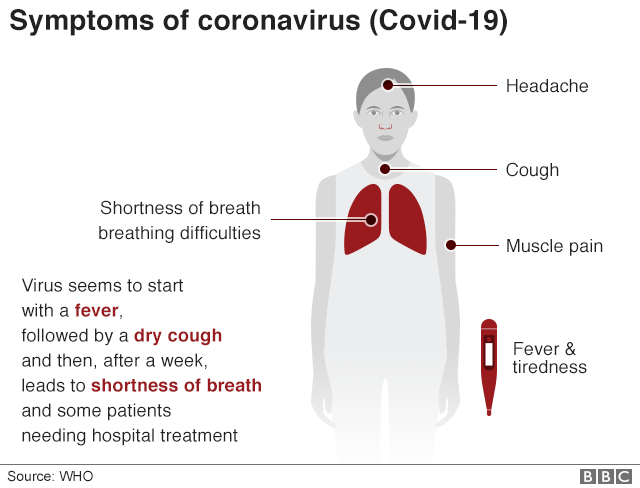 